                                                LISTA DE ÚTILES ESCOLARES AÑO 2023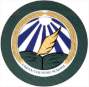                                                          SEGUNDO CICLO (5TO A 8VO)SALUDOS CORDIALESPROFESORES DE SEGUNDO CICLOLENGUAJE: 2 CUADERNO DE 100 HOJAS CUADRICULADOMATEMÁTICA: 1 CUADERNO DE 100 HOJAS CUADRICULADO             2 SOBRES DE PAPEL LUSTRE PEQUEÑOINGLES: 1 CUADERNO DE 100 HOJAS CUADRICULADO              DICCIONARIO INGLÉS -ESPAÑOLCIENCIAS: 1 CUADERNO DE 100 HOJAS CUADRICULADOHISTORIA: 1 CUADERNO DE 100 HOJAS CUADRICULADOEDUCACIÓN FISICA: 1 CUADERNO DE 100 HOJAS CUADRICULADOARTES1 CROQUERA                                         1 CUADERNO 60 HOJAS CUADRICULADOLÁPICES DE COLORES                           1 ACUARELA 12 COLORESTECNOLOGÍA1 CUADERNO 60 HOJAS CUADRICULADO1 PENDRIVEMÚSICA:  1 CUADERNO  PARTITURA                                 1 FLAUTA1 ESTUCHE CON NOMBRE QUE SE SUGIERE CONTENTA LOS SIGUIENTES ELEMENTOS: LÁPIZ GRAFITO, GOMA, TIJERA PUNTA ROMA Y SACAPUNTA LÁPICES DE COLORES, LÁPICES DE PASTA UN PLUMÓN DE PIZARRA Y UNO PERMANENTE DE CUALQUIER COLOR UN DESTACADOR, UN PEGAMENTO EN BARRA Y UNA REGLA LIBRETA DE COMUNICACIONES  O CUADERNO PARA ELLO.